О подготовке к пожароопасному периоду и мерах по охране лесовот пожаров в 2022 годуРуководствуясь статьями 51, 53, 53.1, 84 Лесного кодекса Российской Федерации, статьями 2, 11, 14 Федерального закона от 21.12.1994 №68-ФЗ «О защите населения и территорий от чрезвычайных ситуаций природного и техногенного характера», статьями 3, 19, 37 Федерального закона от 21.12.1994 №69-ФЗ «О пожарной безопасности», статьями 7, 16 Федерального закона от 06.10.2003 №131-ФЗ «Об общих принципах организации местного самоуправления в Российской Федерации», Федеральным законом от 06.05.2011 №100-ФЗ «О добровольной пожарной охране», пунктами 3, 4, 7, 15, 16 постановления Правительства Российской Федерации от 07.10.2020 №1614 «Об утверждении Правил пожарной безопасности в лесах», пунктом 4 распоряжения Правительства Ханты-Мансийского автономного округа - Югры от 16.03.2009 №102-рп «О мерах по охране лесов от пожаров на территории Ханты-Мансийского автономного округа - Югры», в целях своевременного предупреждения возникновения лесных пожаров и организации борьбы с ними в городе Когалыме в 2022 году:1. Утвердить:1.1. Составы патрульной и межведомственной патрульно-контрольной групп согласно приложению 1 к настоящему постановлению.1.2. План взаимодействия при тушении лесных пожаров в городе Когалыме согласно приложению 2 к настоящему постановлению.1.3. Оперативный план привлечения рабочих и техники на оказание помощи при тушении лесных пожаров на территории города Когалыма согласно приложению 3 к настоящему постановлению.1.4. Список оповещения при возникновении лесных пожаров в городе Когалыме согласно приложению 4 к настоящему постановлению.2. Организацию взаимодействия задействованных сил и средств при тушении лесных пожаров в городе Когалыме возложить на муниципальное казенное учреждение «Единая дежурная диспетчерская служба города Когалыма» (далее - МКУ «ЕДДС города Когалыма») (И.Ю.Доронин).3. Координацию осуществления мер пожарной безопасности, в том числе и в городских лесах возложить на комиссию по предупреждению и ликвидации чрезвычайных ситуаций и обеспечению пожарной безопасности при Администрации города Когалыма (далее - КПЛЧС и ОПБ при Администрации города Когалыма).4. Для проведения работы по предупреждению лесных пожаров закрепить участки территории города Когалыма за организациями, независимо от ведомственной принадлежности и форм собственности, осуществляющими свою деятельность в городе Когалыме (далее - организации), согласно приложениям 5, 6 к настоящему постановлению.4.1. Рекомендовать руководителям организаций города Когалыма:4.1.1. провести инструктажи о соблюдении правил пожарной безопасности в лесах с рабочими и служащими;4.1.2. своевременно провести вакцинацию против клещевого энцефалита и туляремии работников, задействованных в мероприятиях по предупреждению лесных пожаров в городе Когалыме;4.1.3. в местах съездов с дорог и вдоль границ лесных массивов установить стенды (аншлаги) с текстами: «Берегите лес от пожара!», «Разведение костров запрещено!»;4.1.4. в целях раннего обнаружения лесных пожаров и их профилактики организовать постоянное патрулирование закрепленных участков города Когалыма в пожароопасный период с мая по сентябрь 2022 года включительно;4.1.5. в мае - июне 2022 года провести очистку леса города Когалыма от бурелома, валежника и другого мусора на закрепленных участках города Когалыма, где возникновение лесного пожара представляет наибольшую угрозу для населения и городских объектов;4.1.6. особое внимание уделять пожарной обстановке в выходные и праздничные дни на участках, непосредственно примыкающих к жилой застройке и аэропорту города Когалыма (участки №№8, 9, 10, 11, 12, 13, 14, 15, 16, 22) согласно приложению 5 к настоящему постановлению;4.1.7. информацию о проводимых мероприятиях предоставить в МКУ «ЕДДС города Когалыма»;4.1.8. о случаях возникновения пожаров на закрепленных участках города Когалыма сообщать в МКУ «ЕДДС города Когалыма» по телефону «112» или на центральный пункт пожарной связи службы пожаротушения при «3 пожарно-спасательный отряд федеральной противопожарной службы государственной противопожарной службы Главного управления Министерства Российской Федерации по делам гражданской обороны, чрезвычайным ситуациям и ликвидации последствий стихийных бедствий по Ханты-Мансийскому автономному округу – Югре» (далее - «3 ПСО ФПС ГПС ГУ МЧС России по ХМАО - Югре») по телефону «01».5. Рекомендовать Муниципальному бюджетному учреждению «Коммунспецавтотехника» (далее - МБУ «КСАТ») (В.Г.Буланый) до 20.05.2022:5.1. провести проверку техники и оборудования, задействованного в мероприятиях по оказанию помощи при тушении лесных пожаров в городе Когалыме;5.2. направить работников, привлекаемых на оказание помощи при тушении лесных пожаров согласно приложению 3 к настоящему постановлению, в «3 ПСО ФПС ГПС ГУ МЧС России по ХМАО - Югре» для получения целевого инструктажа по охране труда при тушении лесных пожаров;5.3. провести вакцинацию против клещевого энцефалита и туляремии работников, задействованных в мероприятиях по оказанию помощи при тушении лесных пожаров в городе Когалыме;5.4. с момента схода снежного покрова провести обновление существующих минерализованных полос в городе Когалыме.6. Рекомендовать руководителям предприятий, организаций и учреждений города Когалыма, председателям садоводческих, огороднических некоммерческих товариществ (далее - СНТ, ОНТ) и гаражно-строительных кооперативов города Когалыма:6.1. организовать разъяснительную работу среди рабочих, служащих и граждан по вопросам профилактики и предупреждения пожаров;6.2. провести проверку первичных средств пожаротушения, а также систем противопожарной защиты;6.3. обеспечить с мая по сентябрь 2022 года включительно выполнение противопожарных мер по защите от распространения лесных пожаров населенных пунктов в соответствии с требованиями части 4 статьи 53.1 Лесного кодекса Российской Федерации и Федерального закона от 22.07.2008 №123-ФЗ «Технический регламент о требованиях пожарной безопасности»;6.4. своевременно организовать очистку прилегающей лесопарковой территории города Когалыма и минерализованных полос от горючих отходов, мусора, тары, опавших листьев, сухой травы;6.5. площадки (пирсы), расположенные возле источников противопожарного водоснабжения, привести в соответствие с требованиями норм пожарной безопасности, обеспечив безопасность их использования и оперативность забора воды пожарными автомобилями при тушении лесных пожаров;6.6. обновить, а в случае отсутствия, произвести установку указателей пожарных гидрантов и других источников противопожарного водоснабжения;6.7. все неисправные и не отвечающие установленным требованиям пожарной безопасности источники наружного противопожарного водоснабжения в кратчайшие сроки привести в работоспособное состояние;6.8. обеспечить исправность сетей наружного противопожарного водопровода и организовать проверку их работоспособности с составлением соответствующего акта;6.9. создать, оснастить защитной экипировкой и укомплектовать пожарным инвентарем добровольные пожарные дружины, организовать их обучение в установленном порядке.7. Рекомендовать председателям СНТ, ОНТ города Когалыма:7.1. установить средства звуковой сигнализации для оповещения людей на случай пожара, а также определить порядок вызова пожарной охраны;7.2. с мая по сентябрь 2022 года включительно ограничить топку печей, кухонных очагов, котельных установок, работающих на твердом топливе, проведение пожароопасных работ на определенных участках, разведение костров, использование мангалов и иных приспособлений для тепловой обработки пищи с помощью открытого огня (за исключением находящихся и эксплуатирующихся на территориях объектов общественного питания), сжигания мусора;7.3. разместить на территории СНТ, ОНТ переносную пожарную мотопомпу с комплектом пожарно-технического вооружения.8. Рекомендовать организациям, осуществляющим управление жилыми домами города Когалыма:8.1. обеспечить уборку придомовых территорий, газонов и скверов, при этом, не допуская сжигание сухой травы, мусора и отходов;8.2. на стендах подъездов многоквартирных домов разместить информацию о соблюдении правил пожарной безопасности в лесах;8.3. организовать распространение среди населения, проживающего в домах с низкой пожарной устойчивостью, памяток, брошюр, буклетов, листовок на противопожарную тематику и действиям при пожаре.9. Рекомендовать:9.1. отделу надзорной деятельности и профилактической работы по городу Когалыму управления надзорной деятельности и профилактической работы Главного управления Министерства Российской Федерации по делам гражданской обороны, чрезвычайным ситуациям и ликвидации последствий стихийных бедствий по Ханты-Мансийскому автономному округу – Югре (далее - ОНД и ПР (по городу Когалыму) УНД и ПР ГУ МЧС России по ХМАО – Югре) (А.А.Матющенко):9.1.1. разработать согласованные с заинтересованными лицами и направить в КПЛЧС и ОПБ при Администрации города Когалыма графики и маршруты проведения рейдовых мероприятий патрульной и межведомственной патрульно-контрольной групп.9.1.2. разработать памятки для правового обеспечения при патрулировании закрепленных участков города Когалыма в соответствии с пунктом 4.1.4 настоящего постановления;9.1.3. организовать в апреле - мае 2022 года внеплановые проверки противопожарного состояния СНТ, ОНТ, наиболее приближенных к городским лесам города Когалыма (при наличии законных оснований), активизировать разъяснительную работу среди населения по вопросам обеспечения пожарной безопасности.9.2. отделу Министерства внутренних дел России по городу Когалыму (А.Н.Воробьев):9.2.1. оперативно и своевременно принимать меры по выявлению виновников возникновения и распространения лесных пожаров и привлечению их к ответственности в порядке, установленном действующим законодательством Российской Федерации;9.2.2. при получении сообщений от патрулей о выявленных в городских лесах города Когалыма нарушениях Правил пожарной безопасности в лесах, утвержденных постановлением Правительства Российской Федерации от 07.10.2020 №1614, направлять оперативную группу для принятия мер административного воздействия к нарушителям, принять необходимые меры по контролю над обстановкой при введении особого противопожарного режима либо режима чрезвычайной ситуации, быть готовыми при возникновении чрезвычайных ситуаций организовать охрану общественного порядка.9.3. Когалымскому местному пожарно-спасательному гарнизону (М.Г.Ариев):9.3.1. организовать взаимодействие с МКУ «ЕДДС города Когалыма» (И.Ю.Доронин) в части обмена информацией и проведения совместных мероприятий при сообщениях о лесных пожарах;9.3.2. организовать проведение инструктажей с работниками объектов с массовым пребыванием людей по обеспечению мер пожарной безопасности;9.3.3. обеспечить готовность сил и средств подразделений к осуществлению тушения пожаров и проведения аварийно-спасательных работ в городе Когалыме, активизировать разъяснительную работу среди населения по вопросам обеспечения пожарной безопасности.9.4. Муниципальному казенному учреждению «Редакция газеты «Когалымский вестник» (О.М.Лучкина) и Обществу с ограниченной ответственностью «Медиа-холдинг «Западная Сибирь» (О.А.Чернова) совместно с Когалымским местным пожарно-спасательным гарнизоном (М.Г.Ариев) довести до населения требования пожарной безопасности в летний пожароопасный период.10. Рекомендовать Обществу с ограниченной ответственностью «Горводоканал» (А.Н.Шекета) организовать проверку источников наружного противопожарного водоснабжения, расположенных в городе Когалыме.11. Управлению образования Администрации города Когалыма (А.Н.Лаврентьева), Управлению культуры, спорта и молодежной политики Администрации города Когалыма (О.Р.Перминова) организовать разъяснительную работу среди учащихся, воспитанников, рабочих и служащих подведомственных предприятий, организаций, учреждений города Когалыма по вопросам профилактики и предупреждения лесных пожаров.12. Комитету по управлению муниципальным имуществом Администрации города Когалыма (А.В.Ковальчук) направить председателям СНТ, ОНТ и гаражно-строительных кооперативов информацию о необходимости проведения мероприятий, направленных на предупреждение пожаров.13. Муниципальному казенному учреждению «Управление жилищно-коммунального хозяйства города Когалыма» (Э.Н.Голубцов) организовать проведение совместного рабочего совещания с руководителями организаций, осуществляющих управление жилыми домами города Когалыма по организации мероприятий, направленных на предупреждение пожаров.14. Отделу по делам гражданской обороны и чрезвычайным ситуациям Администрации города Когалыма (С.А.Ларионов):14.1. разработать и утвердить паспорт пожарной безопасности города Когалыма, подверженного угрозе лесных пожаров, в срок до 01 мая 2022 года;14.2. организовать изготовление и распространение памяток населению о соблюдении мер пожарной безопасности;14.3. направить в средства массовой информации (радио, телевидение, средства массовой печати) информацию о соблюдении мер пожарной безопасности в пожароопасный период на отдыхе, в лесу, а также о действиях в случае пожара.15. Постановление Администрации города Когалыма от 05.04.2021 №716 «О подготовке к пожароопасному периоду и мерах по охране лесов от пожаров в 2021 году» признать утратившим силу.16. Опубликовать настоящее постановление и приложения к нему в газете «Когалымский вестник» и разместить на официальном сайте Администрации города Когалыма в информационно-телекоммуникационной сети «Интернет» (www.admkogalym.ru).17. Контроль за выполнением постановления возложить на заместителя главы города Когалыма А.М.Качанова.Приложение 1к постановлению Администрациигорода КогалымаСоставпатрульной и межведомственной патрульно-контрольной группРуководитель группы осуществляет сбор группы при ухудшении обстановки, определяет место сбора; определяет оснащение группы, в зависимости от поставленных задач, оценивает оперативную обстановку, принимает соответствующие решения в рамках возложенных полномочий; организует постоянный информационный обмен и взаимодействие с оперативными службами и учреждениями, Единой дежурно-диспетчерской службой города Когалыма, председателем КПЛЧС и ОПБ при Администрации города Когалыма.При отсутствии указанных руководителей групп, полномочия в указанной области передаются штатным заместителям или лицам их замещающим.Режим патрулирования и возможность увеличения численных составов групп устанавливается в соответствии с погодными условиями и классом пожарной опасности в лесах.Приложение 2к постановлению Администрациигорода КогалымаПланвзаимодействия при тушении лесных пожаров в городе Когалыме 1. Настоящий план о взаимодействии подразделений Когалымского местного пожарно-спасательного гарнизона с муниципальным казенным учреждением «Единая дежурно-диспетчерская служба города Когалыма», Территориальным отделом Сургутского лесничества, структурными подразделениями Администрации города Когалыма, муниципальным бюджетным учреждением «Коммунспецавтотехника» при тушении лесных пожаров на территории города Когалыма разработан в соответствии с Лесным кодексом Российской Федерации, Федеральными законами от 21.12.1994 №68-ФЗ «О защите населения и территорий от чрезвычайных ситуаций природного и техногенного характера», от 21.12.1994 №69-ФЗ «О пожарной безопасности», постановлением Правительства Российской Федерации от 07.10.2020 №1614 «Об утверждении Правил пожарной безопасности в лесах», распоряжением Правительства Ханты-Мансийского автономного округа - Югры от 16.03.2009 №102-рп «О мерах по охране лесов от пожаров на территории Ханты-Мансийского автономного округа - Югры», постановлениями Администрации города Когалыма от 27.05.2010 №1108 «Об утверждении положения о Единой дежурно-диспетчерской службе - 112 города Когалыма», от 19.05.2011 №1141 «О Когалымском городском звене территориальной подсистемы Ханты-Мансийского автономного округа - Югры единой государственной системы предупреждения и ликвидации чрезвычайных ситуаций». 2. Целью взаимодействия является обеспечение эффективного использования подведомственных сил и средств при тушении лесных пожаров в городе Когалыме.3. Основная задача взаимодействия: прибытие в оптимальные сроки сил и средств Когалымского местного пожарно-спасательного гарнизона, муниципального бюджетного учреждения «Коммунспецавтотехника» согласно приложению 3 к настоящему постановлению, к месту тушения лесных пожаров.4. При получении прямого сообщения о лесном пожаре в городе Когалыме диспетчер центрального пункта пожарной связи службы пожаротушения при «3 ПСО ФПС ГПС ГУ МЧС России по ХМАО - Югре» (далее - ЦППС СПТ при «3 ПСО ФПС ГПС ГУ МЧС России по ХМАО - Югре») передает информацию диспетчеру МКУ «ЕДДС города Когалыма» по телефону: «112» с указанием точного адреса и регистрацией в рабочем журнале времени передачи информации и фамилии оперативного дежурного МКУ «ЕДДС города Когалыма».5. Диспетчер МКУ «ЕДДС города Когалыма» при получении сообщения о лесном пожаре в черте города принимает решение о передаче сообщения:а) при горении лесного массива, расположенного в городе Когалыме, без угрозы зданиям и сооружениям - на ЦППС СПТ при «3 ПСО ФПС ГПС ГУ МЧС России по ХМАО - Югре» по телефонам: 01, 550-87, 551-20, постоянно действующему органу управления Когалымского городского звена территориальной подсистемы Ханты-Мансийского автономного округа - Югры РСЧС по телефонам: 935-19, 8912-087-88-78;б) при непосредственной угрозе зданиям и сооружениям - на ЦППС СПТ при «3 ПСО ФПС ГПС ГУ МЧС России по ХМАО - Югре» по телефонам: 01, 550-87, 551-20, постоянно действующему органу управления Когалымского городского звена территориальной подсистемы Ханты-Мансийского автономного округа - Югры РСЧС по телефонам: 935-19, 8912-087-88-78;в) при угрозе распространения лесного пожара за пределы границ города Когалыма - на ЦППС СПТ при «3 ПСО ФПС ГПС ГУ МЧС России по ХМАО - Югре» по телефонам: 01, 550-87, 551-20, Территориальному отделу - Сургутского лесничества по телефонам: 541-01, постоянно действующему органу управления Когалымского городского звена территориальной подсистемы Ханты-Мансийского автономного округа - Югры РСЧС по телефонам: 935-19, 8912-087-88-78.6. МБУ «КСАТ» по запросу оперативного дежурного ЕДДС города предоставляет информацию о наличии сил и средств по телефону: 112, 514-82.7. В дни с 3 и выше классом пожарной опасности, по решению КПЛЧС и ОПБ при Администрации города Когалыма привлекаются на оказание помощи при тушении лесных пожаров силы и средства МБУ «КСАТ», согласно приложению 3 к настоящему постановлению.__________________________Приложение 3к постановлению Администрациигорода КогалымаОперативный план привлечения рабочих и техники на оказание помощи при тушении лесных пожаров в городе Когалыме в 2022 годуПримечание: Копии приказов по организации работников, пожарного инвентаря и техники на оказание помощи при тушении лесных пожаров, ответственных лиц, почтовый адрес и номер телефона представить в течение 10 дней со дня получения постановления Администрации города Когалыма по адресу: 628486, г. Когалым, Ханты-Мансийский автономный округ - Югра, город Когалым, улица Молодежная, дом 10/2, МКУ «ЕДДС города Когалыма», телефон/факс 8 (34667) 514-82, e-mail: edds.kogalym@yandex.ru).Приложение 4к постановлению Администрациигорода КогалымаСписокоповещения при возникновении лесных пожаров в городе Когалыме в 2022 годуПри возникновении лесных пожаров и чрезвычайных ситуаций в границах территории города Когалыма информация передается в ЦППС СПТ при «3 ПСО ФПС ГПС ГУ МЧС России по ХМАО - Югре» по телефонам: 01, 550-87, 551-20 и ЕДДС города Когалыма по телефонам: 112, 514-82.__________________________Приложение 5к постановлению Администрациигорода Когалыма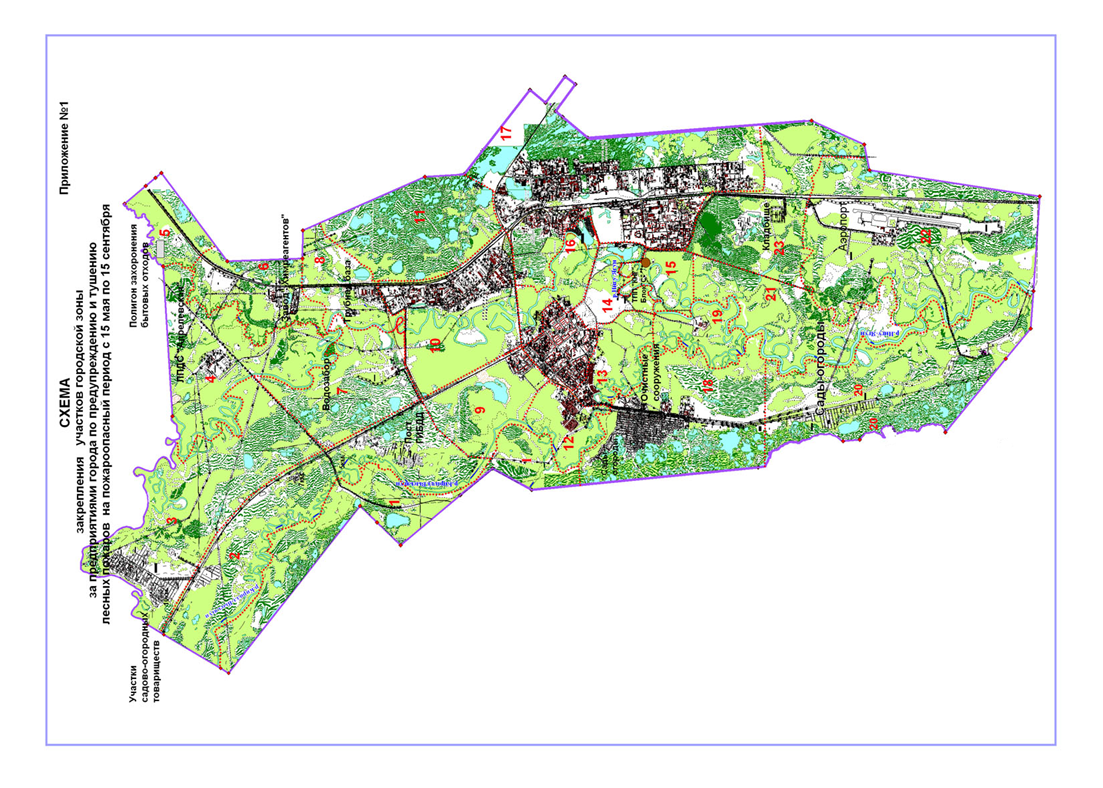 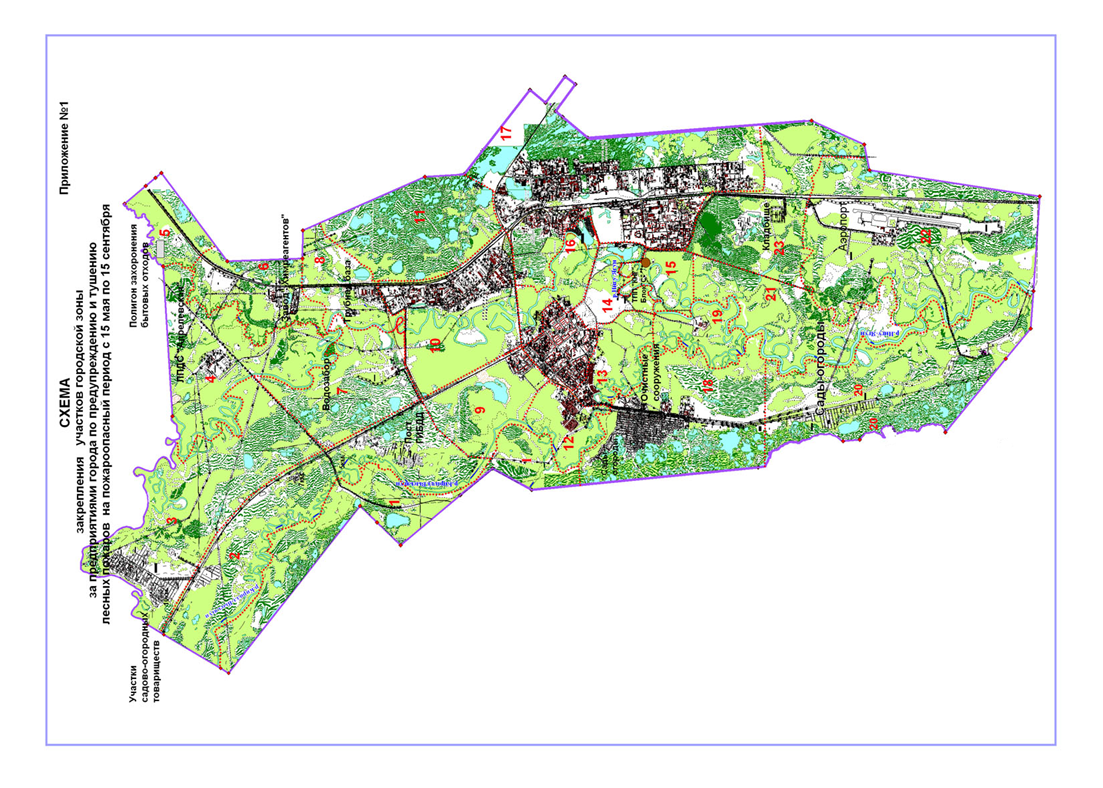 Приложение 6к постановлению Администрациигорода Когалыма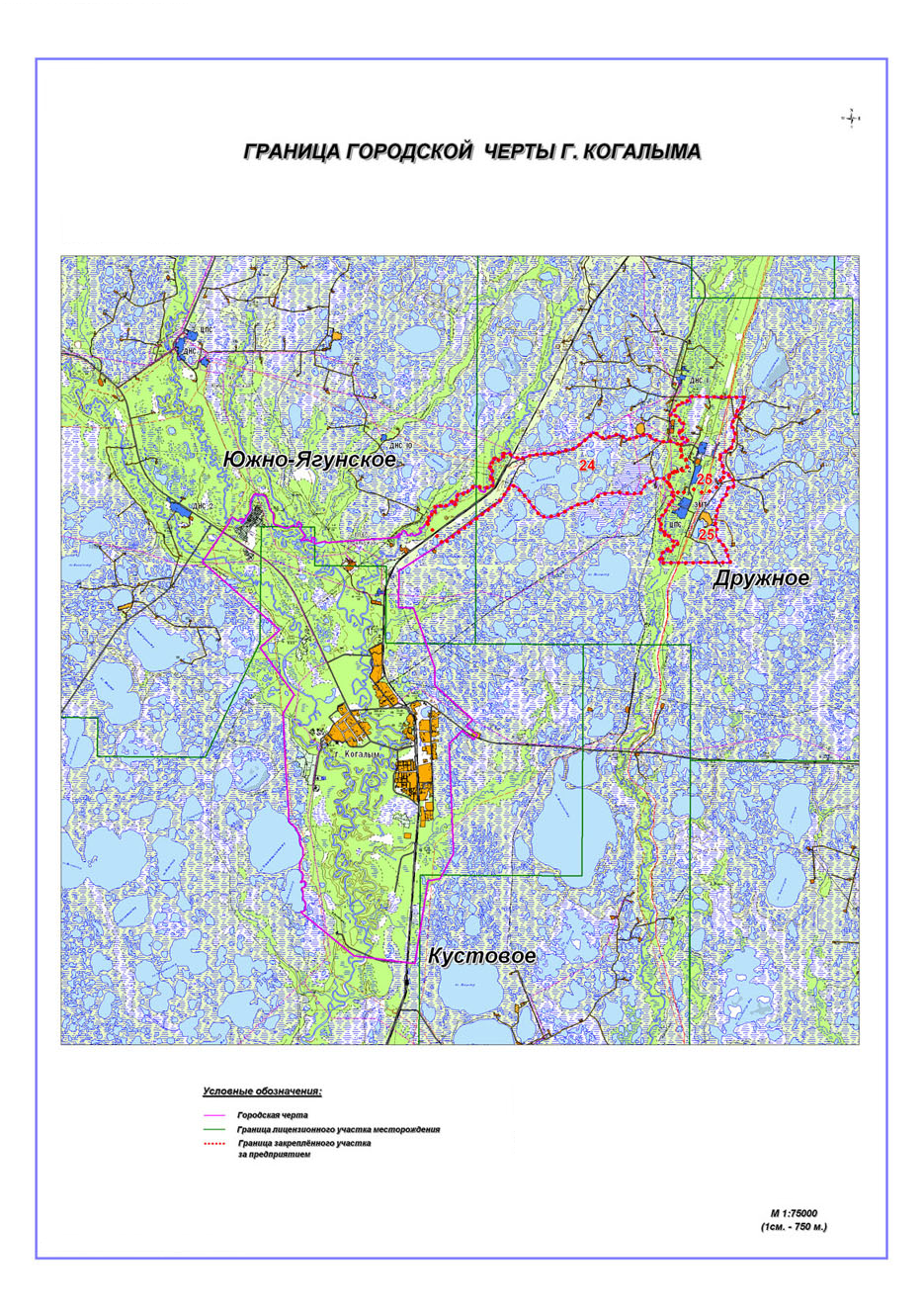 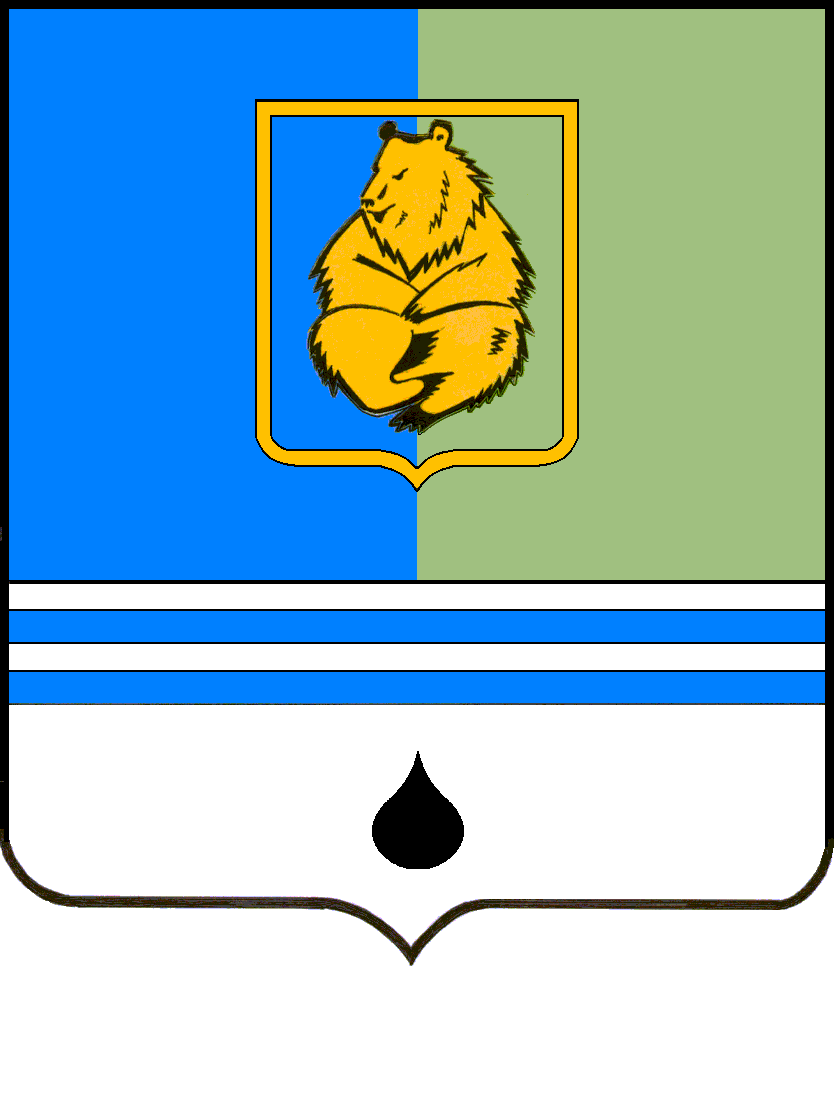 ПОСТАНОВЛЕНИЕАДМИНИСТРАЦИИ ГОРОДА КОГАЛЫМАХанты-Мансийского автономного округа - ЮгрыПОСТАНОВЛЕНИЕАДМИНИСТРАЦИИ ГОРОДА КОГАЛЫМАХанты-Мансийского автономного округа - ЮгрыПОСТАНОВЛЕНИЕАДМИНИСТРАЦИИ ГОРОДА КОГАЛЫМАХанты-Мансийского автономного округа - ЮгрыПОСТАНОВЛЕНИЕАДМИНИСТРАЦИИ ГОРОДА КОГАЛЫМАХанты-Мансийского автономного округа - Югрыот [Дата документа]от [Дата документа]№ [Номер документа]№ [Номер документа]от [Дата документа] № [Номер документа]Наименование группыЗадачи группыРуководитель группы Состав группы1.2.3.4.Патрульная группа- проведение профилактических мероприятий по соблюдению правил пожарной безопасности в лесах;- выявление несанкционированных отжигов сухой растительности, сжиганию мусора на территории города Когалыма;- выявление и идентификации возникших термических точек;- проведение мониторинга за лесопожарной обстановкой на территории города Когалыма с применением квадрокоптера;- проведение рейдовых мероприятий по заранее разработанным и утвержденным маршрутам;Сотрудник отделапо делам ГО и ЧС Администрации города КогалымаСотрудник отделаархитектуры и градостроительства Администрации города КогалымаПатрульная группа- проведение профилактических мероприятий по соблюдению правил пожарной безопасности в лесах;- выявление несанкционированных отжигов сухой растительности, сжиганию мусора на территории города Когалыма;- выявление и идентификации возникших термических точек;- проведение мониторинга за лесопожарной обстановкой на территории города Когалыма с применением квадрокоптера;- проведение рейдовых мероприятий по заранее разработанным и утвержденным маршрутам;Сотрудник отделапо делам ГО и ЧС Администрации города КогалымаСотрудник отдела муниципального контроля Администрации города КогалымаМежведомственная патрульно-контрольная группа- осуществление контроля за порядком проведения профилактических выжиганий сухой травянистой растительности на территории города и земельных участках, непосредственно примыкающих к лесам;- осуществление контроля за выполнением собственниками и должностными лицами мероприятий по очистке территорий, прилегающей к лесу, от сухой травянистой растительности, пожнивных остатков, валежника, порубочных остатков, мусора и других горючих материалов, полос отвода автомобильных и железных дорог;- осуществлением контроля за наличием и состоянием противопожарных минерализованных полос;- пресечение незаконной лесозаготовительной деятельности в лесах и нарушений требований пожарной безопасности, связанных с выжиганием сухой травянистой растительности, стерни, пожнивных остатков;- установлений лиц, виновных в совершении административных правонарушений и принятие мер в отношении них мер административного воздействияСотрудник ОНД и ПР (по городу Когалыму) УНД и ПР ГУ МЧС России по ХМАО - ЮгреСотрудник отдела участковых уполномоченных полиции ОМВД России по КогалымуМежведомственная патрульно-контрольная группа- осуществление контроля за порядком проведения профилактических выжиганий сухой травянистой растительности на территории города и земельных участках, непосредственно примыкающих к лесам;- осуществление контроля за выполнением собственниками и должностными лицами мероприятий по очистке территорий, прилегающей к лесу, от сухой травянистой растительности, пожнивных остатков, валежника, порубочных остатков, мусора и других горючих материалов, полос отвода автомобильных и железных дорог;- осуществлением контроля за наличием и состоянием противопожарных минерализованных полос;- пресечение незаконной лесозаготовительной деятельности в лесах и нарушений требований пожарной безопасности, связанных с выжиганием сухой травянистой растительности, стерни, пожнивных остатков;- установлений лиц, виновных в совершении административных правонарушений и принятие мер в отношении них мер административного воздействияСотрудник ОНД и ПР (по городу Когалыму) УНД и ПР ГУ МЧС России по ХМАО - ЮгреСотрудник отдела - участковый лесничий Территориального отдела Сургутского лесничестваМежведомственная патрульно-контрольная группа- осуществление контроля за порядком проведения профилактических выжиганий сухой травянистой растительности на территории города и земельных участках, непосредственно примыкающих к лесам;- осуществление контроля за выполнением собственниками и должностными лицами мероприятий по очистке территорий, прилегающей к лесу, от сухой травянистой растительности, пожнивных остатков, валежника, порубочных остатков, мусора и других горючих материалов, полос отвода автомобильных и железных дорог;- осуществлением контроля за наличием и состоянием противопожарных минерализованных полос;- пресечение незаконной лесозаготовительной деятельности в лесах и нарушений требований пожарной безопасности, связанных с выжиганием сухой травянистой растительности, стерни, пожнивных остатков;- установлений лиц, виновных в совершении административных правонарушений и принятие мер в отношении них мер административного воздействияСотрудник ОНД и ПР (по городу Когалыму) УНД и ПР ГУ МЧС России по ХМАО - ЮгреСотрудник отдела по делам ГО и ЧС Администрации города Когалымаот [Дата документа] № [Номер документа]от [Дата документа] № [Номер документа]№ п/пНаименование формированиямуниципального звена ТП РСЧС ХМАО (предприятия, организации, учреждения)Привлекаемая вспомогательная техникаПривлекаемая вспомогательная техникаПункт сбораРуководитель тушения лесного пожара № п/пНаименование формированиямуниципального звена ТП РСЧС ХМАО (предприятия, организации, учреждения)Вид (марка)Кол-воПункт сбораРуководитель тушения лесного пожара 1234561.Формированиеинженерно технического обеспечения,(Муниципальное бюджетное учреждение «Коммунспецавтотехника»)Машина для подвозки воды1г. Когалым,Повховское шоссе, 2Представитель Когалымского местного пожарно-спасательного гарнизона1.Формированиеинженерно технического обеспечения,(Муниципальное бюджетное учреждение «Коммунспецавтотехника»)Автобус1г. Когалым,Повховское шоссе, 2Представитель Когалымского местного пожарно-спасательного гарнизона1.Формированиеинженерно технического обеспечения,(Муниципальное бюджетное учреждение «Коммунспецавтотехника»)Легковой автомобиль повышенной проходимостью1г. Когалым,Повховское шоссе, 2Представитель Когалымского местного пожарно-спасательного гарнизона1.Формированиеинженерно технического обеспечения,(Муниципальное бюджетное учреждение «Коммунспецавтотехника»)Грузовой автомобиль1г. Когалым,Повховское шоссе, 2Представитель Когалымского местного пожарно-спасательного гарнизона1.Формированиеинженерно технического обеспечения,(Муниципальное бюджетное учреждение «Коммунспецавтотехника»)Автопогрузчик1г. Когалым,Повховское шоссе, 2Представитель Когалымского местного пожарно-спасательного гарнизона1.Формированиеинженерно технического обеспечения,(Муниципальное бюджетное учреждение «Коммунспецавтотехника»)Бульдозер1г. Когалым,Повховское шоссе, 2Представитель Когалымского местного пожарно-спасательного гарнизона1.Формированиеинженерно технического обеспечения,(Муниципальное бюджетное учреждение «Коммунспецавтотехника»)Автотралл1г. Когалым,Повховское шоссе, 2Представитель Когалымского местного пожарно-спасательного гарнизонаот [Дата документа] № [Номер документа]№ п/пОрганизацияЗанимаемая должность, ФИОСлужебный телефон1.Диспетчерские службы:1.ЦППС СПТ при «3 ПСО ФПС ГПС ГУ МЧС России по ХМАО - Югре»01, 550-87, 551-201.Единая дежурно-диспетчерская служба муниципального казенного учреждения «Единая дежурно-диспетчерская служба города Когалыма»112, 514-822.Когалымский местный пожарно-спасательный гарнизонНачальник Когалымского местного пожарно-спасательного гарнизона - Ариев Максим Геннадьевич445-90, 442-233.Единая дежурно-диспетчерская служба муниципального казенного учреждения «Единая дежурно-диспетчерская служба города Когалыма»Директор МКУ «Единая дежурно-диспетчерская служба города Когалыма» - Доронин Игорь Юрьевич281-70, 514-82, 1124.Отдела Сургутского территориального отдела - лесничестваСтарший отдела - участковый лесничий СургутскогоТерриториального отдела - лесничества - Юрин Александр Николаевич541-018902-855-72-265.КПЛЧС и ОПБ при Администрации города Когалыма Первый заместитель председателя КПЛЧС и ОПБ при Администрации города Когалыма, заместитель главы города Когалыма - Качанов Александр Михайлович 935-025.КПЛЧС и ОПБ при Администрации города Когалыма Заместитель председателя КПЛЧС и ОПБ при Администрации города Когалыма, начальник отдела по делам гражданской обороны, предупреждению и ликвидации чрезвычайных ситуаций Администрации города Когалыма - Ларионов Сергей Александрович935-198912-087-88-786.Муниципальное бюджетное учреждение «Коммунспецавтотехника»Директор МБУ «Коммунспецавтотехника» - Буланый Владимир Григорьевич442-996.Муниципальное бюджетное учреждение «Коммунспецавтотехника»Заместитель директора по эксплуатации МБУ «Коммунспецавтотехника» - Карпов Андрей Николаевич8904-477-36-56от [Дата документа] № [Номер документа]Наименование организации№ участкаООО «МАСТЕР-НЕФТЬ»1ООО «Когалымское УТТ» 2ООО «Дорстройсервис»3«ЛПДС Апрельская» Сургутского Управления магистральных нефтепроводов АО «Транснефть-Сибирь»4АО «ЮТЭК-Когалым»5Филиал АО «Россети Тюмень» Когалымские электрические сети5аООО «Когалымский завод химреогентов»6ООО «Горвоодоканал»7, 18ООО «Когалым нефтепромысловое оборудование Сервис»8ООО «ЛУКОЙЛ-ЭПУ Сервис»9МБУ «Коммунспецавтотехника»10ООО «РегионГрузСервис»11ООО «КРС Евразия»12ЗСРУ ООО «ЛУКОЙЛ Энергосети»13ООО «УТТ-1» ТК «Спецнефтетранс» 14Филиал ООО «ЛУКОЙЛ-Инжиниринг» КогалымНИПИнефть» в г. Тюмени15ООО «Ремспецтранс -1» ТК «Спецнефтетранс»16ООО «УПТК»17КГ МП «Центр досуга и отдыха»19ООО «КонцессКом»20ООО «БВС Евразия»20 аКФ ООО «БК «Евразия»21ООО «Международный аэропорт «Когалым»22Филиал ООО «АРГОС» - СТПС23от [Дата документа] № [Номер документа]Схема закрепления участков городской зоны за предприятиями города Когалыма по предупреждению лесных пожаров на пожароопасный период с 15 мая по 15 сентября 2022 годаНаименование организации№ участкаЦИТС Южно-Ягунской группы месторождений ТПП «Когалымнефтегаз»24НПЗ ТПП «Когалымнефтегаз»25Ортъягунское линейно производственное управление магистральных газопроводов (КС – 2) ООО «Газпром трансгаз Сургут»26